VÄLDENS BÄSTA FAR – VI HAR TIPSEN!När amerikanskan Sonora Smart Dodd var 16 år dog hennes mamma och pappa William som var lantbrukare, tog ensam hand om Sonora och hennes fem syskon. Eftersom mors dag redan var en högtidsdag i USA, tyckte Sonora att även alla pappor i USA borde hedras med en egen dag. Farsdag firades första gången 19 juni 1910 och den fina gesten spred sig i USA och runt om i världen. Dagen varierar lite från land till land. I Sverige firar vi alla pappor andra söndagen i november – i år infaller Fars dag söndagen den 10 november.Vi tipsar om fina presenter att ge till världens bästa pappor:Presentförpackning med 3 st merceriserade strumpor. Förpackningen innehåller 1 svart, 1 marin och 1 grå strumpa. Den merceriserade strumpan är vår finaste strumpa – endast det bästa är gott nog åt Far!Vår klassiska pyjamas i mjukaste bomull är alltid en populär present. Finns i svart med lång eller kort ärm/ben.Våra kvalitetskalsonger, 3-pack, i höstens fina färger. Mjuk resår och med medellånga ben.Välkommen in på vår webbshop http://www.topeco.se/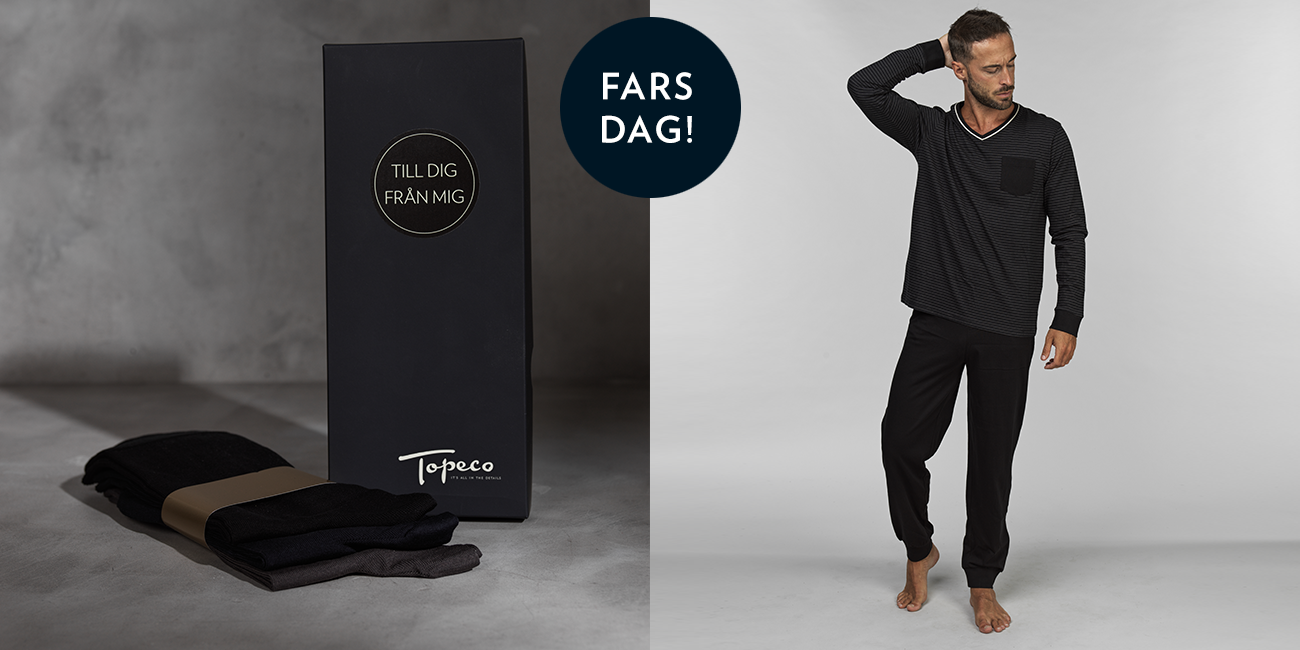 